ТЕСТОВАЯ РАБОТАНазначение КИМ: работа предназначена для  проведения процедуры промежуточной аттестации обучающихся по учебному предмету «Технология» в 4 классе.Форма промежуточной аттестации: тестовая работа.Характеристика структуры и содержания КИМ: работа состоит из 19 заданий. 14 заданий – базового уровня ,  5 заданий – повышенного уровня.Количество вариантов:  1 (один)Предметные планируемые результаты освоения учебного предмета:  Обучающийся научится: – иметь представление о наиболее распространенных в своем регионе традиционных, современных профессиях и описывать их особенности; – планировать и выполнять практическое задание (практическую работу) с опорой на инструкционную карту; при необходимости вносить коррективы в выполняемые действия; – отбирать и выполнять в зависимости от свойств освоенных материалов оптимальные и доступные технологические приемы их ручной обработки;– применять приемы безопасной работы ручными инструментами: чертежными (линейка), режущими (ножницы) инструментами;–распознавать простейшие чертежи; –анализировать устройство изделия: выделять детали, их форму, определять взаимное расположение; –решать простейшие задачи конструктивного характера по изменению вида и способа соединения деталей: на достраивание, придание новых свойств конструкции; – изготавливать несложные конструкции изделий по рисунку, простейшему чертежу или эскизу, образцу и доступным заданным условиям;-использовать безопасные для органов зрения, нервной системы, опорно-двигательного аппарата эргономичные приемы работы; выполнять компенсирующие физические упражнения (мини-зарядку); Обучающийся получит возможность научиться: – уважительно относиться к труду людей;–отбирать и выстраивать оптимальную технологическую последовательность реализации собственного или предложенного учителем замысла; – прогнозировать конечный практический результат; –соотносить объемную конструкцию, основанную на правильных геометрических формах с изображениями их разверток; -понимать культурно-историческую ценность традиций, отражённых в предметном мире, и уважать их.Содержание КИМ*Уровень задания: ученик научится - Б, ученик получит возможность научиться  - П7.Продолжительность выполнения работы обучающимися: 40 минут, не включая время для инструктажа перед работой.8.Перечень дополнительных материалов и оборудования, которое используется во время выполнения работы:  нет9.Система оценивания выполнения отдельных заданий и работы в целом Выполнение каждого из заданий с 1 по 19 оценивается 1 баллом.Максимальный балл за выполнение всей работы -19.Перевод первичных баллов в отметки по пятибалльной шкале осуществляется в соответствии с таблицей:10.Описание формы бланка для выполнения работы: работа выполняется непосредственно в тексте работы, ответы вносятся в соответствии с указаниями в заданиях.11.Инструкция для учащихся (цель работы, структура, пояснения по оформлению)При выполнении контрольной работы придерживайся следующих правил:Для работы тебе нужно иметь ручку и лист для черновых записей.Все задания выполняй последовательно от начала до конца.Внимательно и вдумчиво читай каждое задание и ответы к нему.Выбери правильный ответ.Не надо долго размышлять над заданием.Если не удаётся его выполнить за две или три минуты, то переходи к следующему заданию. Если останется время, ты сможешь вернуться к заданию, вызвавшему затруднение.Если ошибся, зачеркни неправильный ответ и выбери новый.Когда выполнишь все задания теста, проверь работу.Будь аккуратен, не допускай ошибок.Удачи тебе!12. Текст работы: прилагается, распечатывается на листах формата А4 с двух сторон.                                                             Фамилия, имя _____________________________      1. Технология – это:а) знания о технике.б) последовательность операций по обработке материала для изготовления изделия;в) техническая характеристика изделия.2. Установите лишнюю операцию при выполнении изделия в технике аппликации:а) Разметить детали по шаблонуб) Составить композициюв) Вырезать деталиг) Наклеить детали на фонд) Детали сшить нитками3. Расставьте по порядку ваши действия по изготовлению чего-либо:____ Составление чертежа____ Соединение деталей, сборка____ Идея, проект____ Оформление, декор готового изделия____ Изготовление деталей4. Выбери профессии часто встречающихся в твоей местности. Отметь их галочкой.а)  доярка  б)   металлург   в)  хлебороб5. Напиши пословицу о труде._____________________________________________________________________________________________________________________6. Выбери и подчеркни строительные профессии:Штукатур, библиотекарь, крановщик, маляр, водитель, монтажник, электрик, кондитер.7. Напиши названия машин, которые облегчают труд человека в быту? ( не менее трёх) ________________________________________________________________________8. Распредели материалы, инструменты по группам:ножницы, пластилин, краски, кисти, стеки, картон, игла, нитки9. Закончи высказывания о материалах и инструментах:а) То, из чего изготавливают изделия, - это…б) То, чем работают, - это…10. Узнай и запиши названия материалов по их свойствам:а) гладкая, тонкая, мнётся, складывается, не тянется, разноцветная – это__________________б) плотный, плохо гнётся, не мнётся, не тянется, служит фоном для аппликации – это______________в) разноцветный, при нагревании размягчается, пластичный – это_______________________ 
 11. Установите правильную последовательность выполнения изделия в технике аппликации: Разметить детали по шаблону. Составить композицию. Вырезать детали. Наклеить на фон.12. Соедините линиями материал и изделие из него:Шерсть                           СметанаКакао                              СвитерНефть                             ШоколадМолоко                           Бензин13. Перед вами правила безопасной работы с одним из часто используемых в работе инструментов:– Этот инструмент нужно передавать своему товарищу, держа его за лезвие; во время работы с ним нельзя отвлекаться и размахивать им; на столе этот инструмент должен лежать с сомкнутыми лезвиями.Назовите этот инструмент: _______________________14. Каждой линии чертежа подбери ее название.- - - - - - - - - - - - -                 Основная линия видимого контура//////////////////////                      Линия сгиба
____________                      Место намазывания клеем
15. При работе за компьютером делай перерыв:а) через каждый час;б) через каждые 15 минут;в) через каждые 5 минут.16. Какая развёртка соответствует фигуре?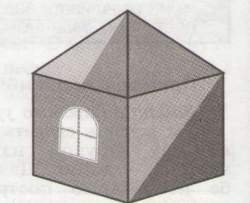 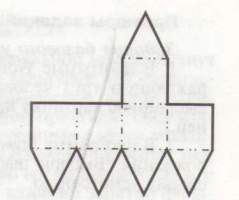 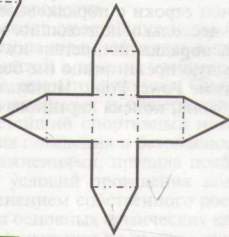 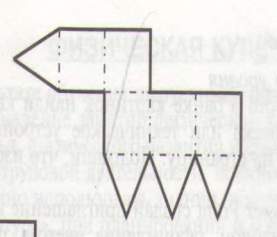 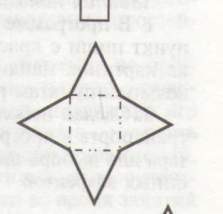 17.Восстановите правила поведения в компьютерном классе.Будь____________________на уроке._____________ выполняй задания учителя.Не трогай ____________________________.Не прикасайся к ______________________.Не работай __________________ руками за компьютером.18.Укажи  основные части компьютера, поставь стрелку.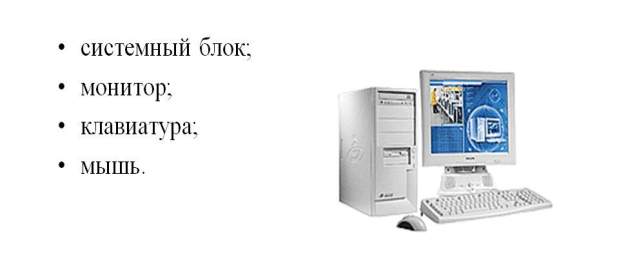 19. Выбери инструмент, подходящий для работы с данным материалом.
13. Ключ с ответами для проверки№  заданияПроверяемые элементы содержанияУровень*заданияМаксимальное количество баллов за задание1Понятие технология.Б12Этапы работы при выполнении аппликации.Б13Этапы работы при выполнении изделия.Б14Распространённые современные профессии, их особенности.Б15Пословицы о труде.П16Распространённые современные профессии, их особенности.Б17Строительные профессии.П18Понятие о материалах, инструментах. Б19Понятие о материалах, инструментах.Б110Физические, механические и технологические свойства  материалов.Б111Выстраивание последовательности практических действий и технических операций.Б112Общее понятие о материалах и их происхождении, о многообразии материалов и их практическое применение в жизни.Б113Название инструментов. Техника безопасности  при работе с ножницами.Б114Назначение линий чертежа (контур, линия надреза, сгиба, размерная, осевая, центровая, разрыва).  Чтение условных графических изображений.Б115Соблюдение безопасных приемов труда при работе на компьютере.Б116Условные графические изображения: чертеж, развертка. Чтение условных графических изображений.П117Соблюдение безопасных приемов труда при работе на компьютере.П118Основные части компьютера.П119Инструменты и приспособления для обработки материалов.Б1Оценка успешности выполнения заданий (в %)Уровень выполнения заданияКол-вобалловОтметка90 %  - 100 %Высокий17-19б.566 % - 89 % Повышенный13-16б.450 % – 65 %Базовый10-12б.336 % - 49 %Пониженный7-9б.2ниже 36 %Недостаточный0-6б.2МатериалыИнструментыПЛАСТИЛИНТканиБумагаПриродные материалыНожницыСтекаЛинейкаИглаПилаНожницыНожницыКарандашИглаШилоНожницыКарандаш№ заданияПравильный ответбаллы1б1б.2д1б.3___2_ Составление чертежа___4_ Соединение деталей, сборка___1_ Идея, проект___5_ Оформление, декор готового изделия__  3__ Изготовление деталей1б.4б1б.5Терпение и труд все перетрут.1б.6Штукатур,  крановщик, маляр, монтажник.1б.7Пылесос, стиральная машина,утюг.1б.81б.9а-материалы           б-инструменты1б.10а- бумага        б-картон         в-пластилин1б.111. Разметить детали по шаблону.2. Вырезать детали.3. Составить композицию.                      4. Наклеить на фон.1б.12Шерсть ------                       Свитер Какао-------                          Шоколад Нефть-------------                  Бензин Молоко----------                   Сметана1б.13ножницы1б.14- - - - - - - - - - - - -             Линия сгиба//////////////////////                   Место намазывания клеем
____________                   Основная линия видимого контура 1б.15б1б.161б.17 внимателенТочномониторумокрыми1б.18Правильно определены части компьютера1б.191б.